Задания школьного этапа олимпиады по технологии 5 класс. Отметьте знаком «+»  один правильный ответОсновные части дерева это:Сучья, ствол, кореньКрона, корень, стволКорень, листва, ветвиСтвол, сучья, листваОтметьте знаком «+» один правильный ответ2. Что не является конструкционным материалом?ПластилинСоломкаВодаБумагаОтметьте знаком  «+»  один правильный ответ3.  Развертка это:Развёрнутая на плоскости поверхность объёмного  телаФото в рамкеИзображение предметаВид предмета Отметьте знаком  «+»  один правильный ответ4.  Что нужно учитывать при разметке развертки?Купить клейНе забыть ножницы Предусмотреть запас для склейки деталейВыбрать толщину бумагОтметьте знаком «+» один правильный ответ5.   В середине ствола находится:Сердцевинные лучиЯдроСердцевинаЗаболоньОтметьте знаком «+» один правильный ответ6.  К хвойным породам относятся?Лиственница, бук, ельЛиственница, кедр, соснаСосна, кедр, бук Явор, кедр, сосна7.  Сопоставьте, что относится к пиломатериалам, а что к элементам пиломатериала: 1)	пласть
 2)     брусок   3)	доска   4)	кромка                                         Ответ:   _________________________________8.   Наглядное объемное изображение детали, выполненное от руки с указанием размеров и  соблюдением пропорций:1)	эскиз2)	технический рисунок3)	чертеж4)	главный вид9.   Сопоставьте  изображения разрезов  ствола с их названиями: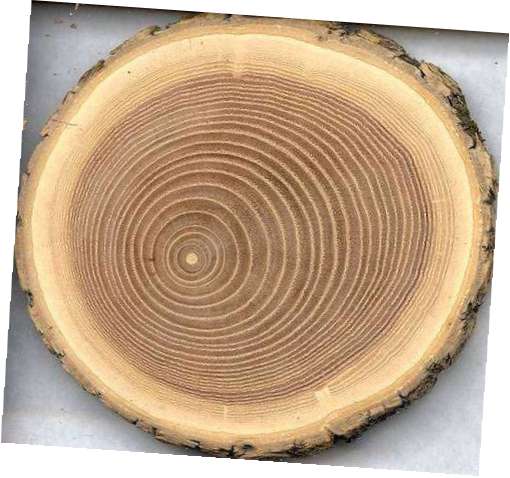 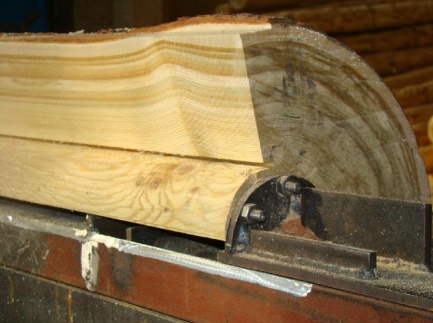 1)	поперечный2)	тангенциальный3)	радиальный                                                                      		  A						B				  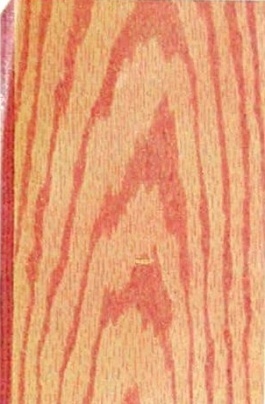                                                                                                             CОтвет: ___________________________10.  Творческое задание:Разделочная доска:По техническому рисунку выполнить: чертеж (диаметр произвольный),  маршрутную карту.a      Пиломатериал b    Элемент пиломатериала